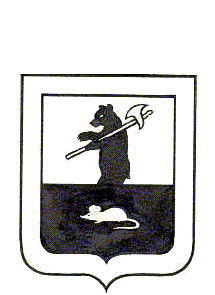 АДМИНИСТРАЦИЯ ГОРОДСКОГО ПОСЕЛЕНИЯ МЫШКИНПОСТАНОВЛЕНИЕг. Мышкин28.07.2017                                                                                                                      № 190Об утверждении Административного регламента  предоставления муниципальной услуги «Предварительное согласование предоставления земельного участка»        В соответствии с Земельным кодексом Российской Федерации, Федеральным законом от 06 октября 2003 года № 131-ФЗ «Об общих принципах организации местного самоуправления в Российской Федерации», Федеральным законом от 27 июля 2010 года № 210-ФЗ «Об организации предоставления государственных и муниципальных услуг», постановлением Администрации городского поселения Мышкин от 06.11.2015г. № 300 «Об утверждении перечня муниципальных услуг, предоставляемых органами местного самоуправления городского поселения Мышкин», Уставом городского поселения Мышкин и в  целях повышения качества предоставления муниципальных услуг, ПОСТАНОВЛЯЕТ:        1. Утвердить прилагаемый Административный регламент предоставления муниципальной услуги «Предварительное согласование  предоставления земельного участка».2. Опубликовать настоящее постановление в газете «Волжские зори» и разместить на официальном сайте Администрации городского поселения Мышкин в сети Интернет.3. Контроль за исполнением настоящего постановления возложить на заместителя Главы Администрации городского поселения Мышкин.4. Настоящее постановление вступает в силу с момента его официального опубликования.И.о. Главы городского поселения Мышкин                                         А.А. Кошутина                                                                 УТВЕРЖДЕН                                                                         постановлением Администрации                                                                         городского поселения Мышкин                                                                                                           от 28.07.2017 № 190АДМИНИСТРАТИВНЫЙ РЕГЛАМЕНТпредоставления муниципальной услуги «Предварительное согласование предоставления земельного участка»Раздел 1. Общие положения1.1 Административный регламент Администрации городского поселения Мышкин (далее - Административный регламент) предоставления муниципальной услуги   «Предварительное согласование предоставления земельного участка» (далее - муниципальная услуга) разработан в целях повышения качества исполнений и доступности результата оказания муниципальной услуги, создания комфортных условий для потребителей результатов предоставления муниципальной услуги и определяет сроки и последовательность действий (административных процедур) при предоставлении муниципальной услуги.1.2. Заявителями при предоставлении муниципальной услуги являются физические или юридические лицам, имеющие право в соответствии с законодательством Российской Федерации, либо в силу наделения их заявителями в порядке, установленном законодательством полномочиями, выступать от их имени при взаимодействии с соответствующими органами и организациями при предоставлении муниципальной услуги.1.3. Информация о месте нахождения Администрации, графике работы, справочных телефонах, адреса электронной почты, адрес официального интернет-сайта:Место нахождения Администрации: 152830,  Ярославская  область,  г.  Мышкин, ул. Карла-Либкнехта, д.  40.График работы Администрации:Понедельник – четверг: с 8 час. 00 мин. до 17 час. 15 мин. (перерыв на обед с 12 час. 00 мин. до 13 час. 00 мин.).Пятница: с  8 час. 00 мин. до 16 час. 00 мин. (перерыв на обед с 12 час. 00 мин. до 13 час. 00 мин.).Суббота, воскресенье: выходные.Продолжительность рабочего дня непосредственно предшествующего нерабочему праздничному дню, уменьшается на один час.Телефон для справок: 8(48544) 2-44-01; факс 8(48544) 2-25-58.Адрес электронная почта: goradm.myshkin@mail.ruНа информационном стенде в помещении Администрации, а также на официальном сайте Администрации (www.gorodmyshkin.ru) размещена информация о порядке и документах, необходимых для предоставления муниципальной услуги, о режиме работы Администрации.Официальный сайт Федеральной  государственной  информационной  системы «Единый портал  государственных  и муниципальных услуг (функций)» www. gosuslugi.ru (далее – Единый портал). Муниципальная услуга может быть предоставлена при обращении в многофункциональный центр предоставления государственных и муниципальных услуг (далее - МФЦ). Заявители представляют документы путем личной подачи документов. 1.4. Предоставление информации заявителям по вопросам оказания муниципальной услуги, в том числе о ходе предоставления муниципальной услуги, производится специалистом 1 категории Администрации городского поселения Мышкин (долее – специалист).Консультации предоставляются в устной форме при личном обращении, посредством телефонной связи либо с использованием электронного информирования.При консультировании заявителю дается точный и исчерпывающий ответ на поставленные вопросы.Если ответ на поставленный вопрос не может быть дан специалистом    самостоятельно или подготовка ответа требует времени, заявителю должно быть предложено направить письменное обращение либо назначено другое время для получения информации.Консультирование в устной форме при личном обращении осуществляется в пределах 15 минут.Обращение по телефону допускается в течение установленного рабочего времени.Консультирование по телефону осуществляется в пределах 5 минут. При консультировании по телефону специалист должен назвать свою фамилию, в вежливой форме дать точный и понятный ответ на поставленные вопросы.1.5. Информацию о порядке предоставления муниципальной услуги можно получить:- в Администрации городского поселения Мышкин;- в государственном автономном учреждении Ярославской области «Многофункциональных центрах представления государственных и муниципальных услуг» (далее – МФЦ);- через федеральную государственную информационную систему «Единый портал государственных и муниципальных услуг (функций)» (далее – Единый портал).Раздел 2. Стандарт предоставления муниципальной услуги2.1. Наименование муниципальной услуги – «Предварительное согласование предоставления земельного участка».2.2. Муниципальную услугу предоставляет Администрации городского поселения Мышкин.В предоставлении муниципальной услуги принимает участие МФЦ в части, предусмотренной соглашением о взаимодействии Администрацией поселения и МФЦ (долее – Соглашение о взаимодействии), с момента вступления в силу Соглашения о взаимодействии.В ходе предоставления муниципальной услуги запрещается требовать от заявителя осуществления действий, в том числе согласований, необходимых для получения муниципальной услуги и связанных с обращением в иные государственные органы, органы местного самоуправления и организации, за исключением получения услуг, включенных в перечень услуг, которые являются необходимыми и обязательными для предоставления муниципальных услуг. 2.3. Результат предоставления муниципальной услуги:Результатом предоставления муниципальной услуги является выдача (направление) заявителю одного из следующих документов:- постановление о предварительном согласовании предоставления земельного участка;- решение об отказе в предварительном согласовании предоставления земельного участка.2.4. Общий срок предоставления  муниципальной услуги составляет не более 30 рабочих дней, в том числе срок выдачи (направления) документов, являющихся результатом предоставления муниципальной услуги - 3 рабочих дня.2.5. Предоставление муниципальной услуги осуществляется в соответствии со следующими нормативными правовыми актами:- Конституция Российской Федерации (Российская газета 25 декабря 1993 года №237; Российская газета, №7, 21 января 2009 года);-  Градостроительный кодекс Российской Федерации от 29 декабря 2004 № 190-ФЗ (Российская газета, №290, 30 декабря 2004 года);-  Земельный кодекс Российской Федерации («Российская газета» № 211 -21 30.10.2001);-  Лесным кодексом Российской Федерации («Российская газета» от 8 декабря 2006 г. N 277);- Федеральный закон от 25.10.2001 № 137-ФЗ «О введении в действие Земельного кодекса Российской Федерации» («Российская газета»  № 21Т -212 30.10.2001);- Федеральный закон от 13 июля 2015 г. N 218-ФЗ "О государственной регистрации недвижимости" ("Российская газета" от 17 июля 2015 г. N 156);- Федеральный закон "от 27.07.2010 № 210-ФЗ «Об организации предоставления государственных и муниципальных услуг» («Российская газета» №168 30.07.2010);-  Федеральный закон от 18.06.2001 №78-ФЗ «О землеустройстве» ("Парламентская газета" от 23 июня 2001 г. N 114-115, в "Российской газете" от 23 июня 2001 г. N 118-119);- приказ Минэкономразвития Российской Федерации от 12.01.2015 №1 «Об утверждении Перечня документов, подтверждающих право заявителя на приобретение земельного участка без проведения торгов» ("Официальный интернет-портал правовой информации" (www.pravo.gov.ru) 28 февраля 2015 г.);- приказ Минэкономразвития Российской Федерации от 27.11.2014 №762 «Об утверждении требований к подготовке схемы расположения земельного участка или земельных участков на кадастровом плане территории и формату схемы расположения земельного участка или земельных участков на кадастровом плане территории при подготовке схемы расположения земельного участка или земельных участков на кадастровом плане территории в форме электронного документа, формы схемы расположения земельного участка или земельных участков на кадастровом плане территории, подготовка которой осуществляется в форме документов на бумажном носителе» ("Официальный интернет-портал правовой информации" (www.pravo.gov.ru) 18 февраля 2015 г.);- приказ Минэкономразвития Российской Федерации от 14.01.2015 №7 «Об утверждении Порядка и способов подачи заявления об утверждении схемы расположения земельного участка или земельных участков на кадастровом плане территории, о проведении аукциона по продаже земельного участка, находящегося в государственной или муниципальной собственности, или аукциона на право заключения договора аренды земельного участка, находящегося в государственной или муниципальной собственности, о предварительном согласовании предоставления земельного участка, находящегося в государственной или муниципальной собственности, о предоставлении земельного участка, находящегося в государственной или муниципальной собственности, и заявления о перераспределении земель и (или) земельных участков, находящихся в государственной или муниципальной собственности, и земельных участков, находящихся в частной собственности, в форме электронных документов с использованием информационно-телекоммуникационной сети «Интернет», а также требования к их формату» ("Официальный интернет-портал правовой информации" (www.pravo.gov.ru) 27 февраля 2015 г.);- приказ Минэкономразвития Российской Федерации от 01.09.2014 № 540 «Об утверждении классификатора видов разрешенного использования земельных участков» ("Российская газета" от 24 сентября 2014 г. N 217);- Закон Ярославской области от 18 декабря 2015 г. N 100-з "Об отдельных вопросах реализации полномочий органов исполнительной власти Ярославской области и органов местного самоуправления муниципальных образований Ярославской области, уполномоченных на распоряжение земельными участками, находящимися в государственной или муниципальной собственности" ("Документ-Регион" от 22 декабря 2015 г. N 106-а, (Официальный интернет-портал правовой информации www.pravo.gov.ru 25 декабря 2015 г.);- Устав городского поселения Мышкин;- Настоящий Административный регламент.         2.6. Исчерпывающий перечень документов, необходимых для предоставления муниципальной услуги:2.6.1. Для оказания муниципальной услуги заявитель – предоставляет (направляет) следующие документы:2.6.1.1  заявление (приложение 1 к настоящему Административному регламенту);2.6.1.2  копия основного документа, удостоверяющего личность заявителя;2.6.1.3. копии документов, удостоверяющих личность представителя заявителя и подтверждающих его полномочия (права) (в случае подачи заявления представителем заявителя);2.6.1.4.  выписка из Единого государственного реестра юридических лиц;2.6.1.5. документы, подтверждающие право заявителя на приобретение земельного участка без проведения торгов и предусмотренные перечнем, утвержденным приказом Минэкономразвития Российской Федерации от 12.01.2015 №1 «Об утверждении Перечня документов, подтверждающих право заявителя на приобретение земельного участка без проведения торгов», за исключением документов, которые должны быть представлены в Администрацию городского поселения Мышкин в порядке межведомственного информационного взаимодействия;2.6.1.6. схема расположения земельного участка в случае, если испрашиваемый земельный участок предстоит образовать и отсутствует проект межевания территории, в границах которой предстоит образовать такой земельный участок;2.6.1.7.  выписка из Единого государственного реестра недвижимости на земельный участок в случае, если границы земельного участка подлежат уточнению в соответствии с действующим законодательством;2.6.1.8. копия документа, подтверждающего изменение фамилии, имени, отчества заявителя в случае, если в документах, приложенных к заявлению, такие сведении не соответствуют друг другу;2.6.1.9. подготовленные некоммерческой организацией, созданной гражданами, списки ее членов в случае, если подано заявление о предварительном согласовании предоставления земельного участка или о предоставлении земельного участка в безвозмездное пользование указанной организации для ведения огородничества или садоводства;2.6.1.10. проектная документация лесных участков в случае, если подано заявление о предварительном согласовании предоставления лесного участка;2.6.1.11. заверенный перевод на русский язык документов о государственной регистрации юридического лица в соответствии с законодательством иностранного государства в случае, если заявителем является иностранное юридическое лицо;2.6.2. Документы, указанные в пунктах 2.6.1.1-2.6.1.3, 2.6.1.5, 2.6.1.6. 2.6.1.8.-2.6.1.11. заявитель предоставляет самостоятельно.Указанные документы заявитель представляет в виде заверенных в установленном законом порядке копий или копий при предъявлении оригинала. Требовать от заявителя представления документов, не предусмотренных настоящим пунктом, не допускается. 2.6.3. Тексты документов должны быть написаны разборчиво, не должны быть исполнены карандашом, иметь повреждения, наличие которых не позволит однозначно истолковать их содержание. В документах не должно быть приписок, зачеркнутых слов и иных не оговоренных в них исправлений.При подаче документов по средствам почтового отправления предоставляемые документы должны быть заверены в установленном законом порядке.2.6.4. В рамках межведомственного информационного взаимодействия подлежат запросу документы, предусмотренные подпунктами 2.6.1.4, 2.6.1.6, 2.6.1.7.2.7. Заявитель вправе представить документы и информацию,
необходимые для предоставления муниципальной услуги и подлежащие
предоставлению в рамках межведомственного информационного
взаимодействия, по собственной инициативе.По своему желанию заявитель дополнительно может представить иные документы, которые по его мнению имеют значение для предоставления муниципальной услуги.2.7.1. При предоставлении муниципальной услуги запрещается требовать от заявителя:- представления документов и информации или осуществления действий, представление или осуществление которых не предусмотрено нормативными правовыми актами, регулирующими отношения, возникающие в связи с предоставлением муниципальной услуги;- представления документов и информации, которые находятся в распоряжении Администрации поселения, государственных органов, органов местного самоуправления либо подведомственных государственным органам или органам местного самоуправления организаций, участвующих в предоставлении муниципальной услуги, в соответствии с нормативными правовыми актами Российской Федерации, нормативными правовыми актами Ярославской области, муниципальными правовыми актами, за исключением документов, включенных в перечень, определенный частью 6 статьи 7 Федерального закона от 27 июля 2010 года № 210-ФЗ «Об организации предоставления государственных и муниципальных услуг».2.8. В случае, если на дату поступления заявления о предварительном согласовании предоставления земельного участка, образование которого предусмотрено приложенной к этому заявлению схемой расположения земельного участка, на рассмотрении такого органа находится представленная ранее другим лицом схема расположения земельного участка и местоположение земельных участков, образование которых предусмотрено этими схемами, частично или полностью совпадает, принимается решение о приостановлении срока рассмотрения поданного позднее заявления о предварительном согласовании предоставления земельного участка и направляет принятое решение заявителю.Срок рассмотрения поданного позднее заявления о предварительном согласовании предоставления земельного участка приостанавливается до принятия решения об утверждении направленной или представленной ранее схемы расположения земельного участка или до принятия решения об отказе в утверждении указанной схемы.2.9. Исчерпывающий перечень оснований для отказа в приеме документов, необходимых для предоставления муниципальной услуги: отсутствует.В течение десяти дней со дня поступления заявления о предварительном согласовании предоставления земельного участка Администрация городского поселения Мышкин возвращает заявление заявителю, если оно не соответствует требованиям Приложению 1 Административного регламента, подано в иной уполномоченный орган или к заявлению не приложены документы, предусмотренные 2.6.1. раздела 2 данного Административного регламента. При этом заявителю должны быть указаны причины возврата заявления о предварительном согласовании предоставления земельного участка.2.10. Исчерпывающий перечень оснований для отказа в предоставлении муниципальной услуги:- схема расположения земельного участка, приложенная к заявлению о предварительном согласовании предоставления земельного участка, не может быть утверждена по основаниям, указанным в пункте 16 статьи 11.10 Земельного кодекса Российской Федерации, в статье 2 закона Ярославской области от 18 декабря 2015 г. N 100-з "Об отдельных вопросах реализации полномочий органов исполнительной власти Ярославской области и органов местного самоуправления муниципальных образований Ярославской области, уполномоченных на распоряжение земельными участками, находящимися в государственной или муниципальной собственности";- земельный участок, который предстоит образовать, не может быть предоставлен заявителю по основаниям, указанным в подпунктах 1 - 13, 15 - 19, 22 и 23 статьи 39.16 Земельного кодекса Российской Федерации;- земельный участок, границы которого подлежат уточнению в соответствии с Федеральным законом "О государственной регистрации недвижимости", не может быть предоставлен заявителю по основаниям, указанным в подпунктах 1 - 23 статьи 39.16 Земельного кодекса Российской Федерации;- несоответствие цели использования земельного участка, указанной в заявлении о предварительном согласовании предоставления земельного участка, разрешенному использованию, установленному в соответствии с действующим законодательством, за исключением случаев размещения линейного объекта в соответствии с утвержденным проектом планировки территории;- принятие в отношении земельного участка постановления Администрации городского поселения Мышкин о формировании из него земельных участков в целях бесплатного предоставления в собственность граждан в соответствии с частями 2 и 3 статьи 2 Закона Ярославской области от 27.04.2007 N 22-з "О бесплатном предоставлении в собственность граждан земельных участков, находящихся в государственной или муниципальной собственности";- включение земельного участка в соответствии с частью 4 статьи 2<1> Закона Ярославской области от 27.04.2007 N 22-з "О бесплатном предоставлении в собственность граждан земельных участков, находящихся в государственной или муниципальной собственности" в перечень земельных участков, предназначенных для бесплатного предоставления в собственность граждан;- нахождение в производстве суда дела, связанного с оспариванием границ, площади или разрешенного использования земельного участка, прав на земельный участок и (или) расположенные на нем здания, сооружения, до вступления в законную силу решения суда, иного судебного акта, которым прекращается производство по данному делу;- смерть заявителя - физического лица, прекращение деятельности заявителя - индивидуального предпринимателя, ликвидация заявителя - юридического лица.2.11. Решение об отказе в предварительном согласовании предоставления земельного участка должно быть обоснованным и содержать все основания отказа. В случае, если к заявлению о предварительном согласовании предоставления земельного участка прилагалась схема расположения земельного участка, решение об отказе в предварительном согласовании предоставления земельного участка должно содержать указание на отказ в утверждении схемы расположения земельного участка.2.12. Муниципальная услуга является бесплатной для заявителя.2.13. Ошибки, опечатки, допущенные в документах, выданных в результате предоставления муниципальной услуги, подлежат исправлению в течение трех календарных дней со дня регистрации соответствующего письменного запроса заявителя.Максимальный срок ожидания в очереди при подаче заявления о предоставлении муниципальной услуги и при получении результата предоставления муниципальной услуги не должен превышать 15 минут.2.14. Требования к помещениям, в которых предоставляется муниципальная услуга.Вход в здание Администрации поселения оборудуется пандусами, расширенным проходом, позволяющим обеспечить беспрепятственный доступ инвалидов, включая инвалидов-колясочников.Администрация поселения обеспечивает:- оснащены места приема заявок: стульями, столом, информационным стендом, писчей бумагой и письменными принадлежностями;-  условия для инвалидов в помощи по оказанию работниками Администрации поселения в преодолении барьеров, мешающих получению ими услуг наравне с другими лицами; - допуск в здание собаки-проводника;- сопровождение инвалидов, имеющих стойкие расстройства функции зрения.Места предоставления муниципальной услуги (места информирования, ожидания и приема заявителей) располагаются в здании Администрации поселения.В местах предоставления муниципальной услуги предусматривается возможность доступа к местам общественного пользования (туалетам).Места информирования, предназначенные для ознакомления граждан с информационными материалами, оборудуются информационными стендами (информационные стенды находятся в Администрации поселения на втором этаже кабинете №5).Информационные стенды должны содержать выдержки из Административного регламента, образцы заполнения заявления и перечень необходимых документов, информации о возможности обжалования действий (бездействий) о досудебном (внесудебном) рассмотрении жалоб в процессе получения муниципальных услуг. Прием заявителей осуществляется в кабинете № 5 Администрации городского поселения Мышкин. Места приема должны соответствовать установленным санитарным, противопожарным и иным нормам и правилам.2.15. Показателями доступности и качества муниципальной услуги являются соблюдение сроков ее предоставления, а также отсутствие обоснованных жалоб со стороны заявителей.Раздел 3. Состав, последовательность и сроки выполнения административных процедур, требования к порядку их выполнения, в том числе особенности выполнения административных процедур в электронной форме      3.1. Предоставление муниципальной услуги включает в себя следующие административные процедуры:- прием и регистрация заявления о предварительном согласовании  предоставления земельного участка с приложенными к нему документами – 2 календарных дня;- возврат заявление заявителю, в соответствии с пунктом 2.9. Административного регламента, при этом заявителю должны быть указаны причины возврата заявления о предварительном согласовании предоставления земельного участка – 10 календарных дней;- рассмотрение заявления, проверка пакета документов, принятие решения о предварительном согласовании предоставления земельного участка либо решение об отказе в предварительном согласовании земельного участка – 25 календарных дней;- выдача (направление) заявителю постановления о предварительном согласовании предоставления земельного участка или решения об отказе в предварительном согласовании предоставления земельного участка – 3 календарных дня. Последовательность административных процедур предоставления муниципальной услуги приведена в блок-схеме (приложение 2 к Административному регламенту).3.2.  Прием и регистрация заявления о предварительном согласовании  предоставления земельного участка с  приложенными к нему документами.Основанием для начала административной процедуры является:- личное обращение заявителя либо представителя заявителя с заявлением и пакетом документов в Администрацию городского поселения Мышкин (далее – Администрация поселения);- поступление в адрес Администрации поселения заявления и пакета документов (в виде почтового отправления, через Единый портал государственных и муниципальных услуг, из МФЦ).Ответственным за выполнение административной процедуры является специалист 1 категории Администрации городского поселения Мышкин, ответственный за делопроизводство (далее - делопроизводитель).Делопроизводитель в день поступления в Администрацию поселения заявления в виде бумажного или электронного документа принимает и регистрирует его в порядке, установленном для регистрации входящей корреспонденции в течение 1 дня и передает заявление и пакет документов Главе городского поселения Мышкин.Глава поселения в течении 1 календарного день, со дня поступления зарегистрированного заявления и пакета документов:-налагает резолюцию о рассмотрении заявления;-передает заявление и пакет документов делопроизводителю.Делопроизводитель в день получения заявления и пакета документов с резолюцией Главы поселения передает заявление и пакет документов специалисту.Результатом исполнения административной процедуры является прием, регистрация и передача заявления и пакета документов Главе городского поселения Мышкин для рассмотрения и наложения резолюции.3.3. Рассмотрение заявления, проверка пакета документов и принятие решения. Основанием для начала административной процедуры является поступление к специалисту 1 категории Администрации городского поселения Мышкин (далее – специалист) зарегистрированного заявления с пакетом документов.Ответственными за выполнение административной процедуры являются:- специалист 1 категории Администрации городского поселения Мышкин  (далее – специалист).Специалист  в день получения заявления и пакета документов:- в соответствии с резолюцией Главы поселения в установленный срок осуществляет проверку заявления и пакета документов;- в рамках межведомственного информационного взаимодействия осуществляет сбор сведений, необходимых для принятия решения о предоставлении земельного участка;- в течение 2 календарных дней со дня получения заявления и пакета документов готовит запросы в порядке межведомственного информационного взаимодействия и представляет их на подпись Главе поселения.После получения ответов на запросы из органов, осуществляющих межведомственное информационное взаимодействие, специалист в течение 5 календарных дней готовит проект решения по результатам рассмотрения заявления.  В решении об отказе в  предварительном согласовании предоставления земельного участка указываются причины, послужившие основанием для принятия решения с указанием соответствующих положений Административного регламента и иных нормативных правовых актов.Принятие решения об отказе в предварительном согласовании предоставления земельного участка, не препятствует повторному обращению заявителя после устранения причин, послуживших основанием для принятия решения о возврате заявления о предоставлении земельного участка заявителю, за предоставлением муниципальной услуги.После устранения причин, послуживших основанием для отказа в предварительном согласовании предоставления земельного участка, заявитель вправе обратиться за предоставлением муниципальной услуги вновь.Документ, подготовленный и согласованный по результатам рассмотрения заявления, передается на подписание Главе поселения.Проект документа по результатам рассмотрения проходит обязательное согласование в следующем порядке:- начальником организационно-правового отдела Администрации городского поселения Мышкин в течение 3 календарных дней;-  заместителем Главы Администрации городского поселения Мышкин в течение 3 календарных дней.Глава поселения в день представления документа рассматривает указанный проект, визирует и направляет его делопроизводителю для регистрации.Делопроизводитель в течение 1 дня  регистрирует постановление и передает его специалисту.Срок исполнения административной процедуры составляет не более 25 календарных дней со дня передачи заявления делопроизводителем Главе поселения.Результатом выполнения административной процедуры является подписание Главой поселения постановления.  3.4. Выдача (направление) заявителю постановления.Основанием для начала административной процедуры является передача специалистом результата муниципальной услуги заявителю.Ответственным за выполнение административной процедуры является:- специалист.Результат предоставления муниципальной услуги выдается (направляется) заявителю способом, указанным в заявлении.Специалист в день получения документа, прошедшего регистрацию уведомляет заявителя по средствам телефонной связи о возможности получения документов.Если в течение 2 рабочих дней заявитель не явился в Администрацию поселения,  специалист подготавливает сопроводительное письмо, которое с приложенным постановлением направляет заявителю.- помещает подлинный экземпляр постановления в соответствующее номенклатурное дело.Срок исполнения административной процедуры составляет не более 3 календарных дней со дня регистрации уведомления.Результатом выполнения административной процедуры является выдача (направление) заявителю постановления.Раздел 4. Формы контроля за исполнением Административного регламента4.1. Текущий контроль за соблюдением и исполнением уполномоченным муниципальным служащим положений Административного регламента и иных нормативных правовых актов, устанавливающих требования к предоставлению муниципальной услуги, а также принятием им решений, осуществляется заместителем Главы Администрации городского поселения Мышкин.Периодичность осуществления текущего контроля устанавливается, заместителем Главы Администрации городского поселения Мышкин, но не реже двух раз в год.4.2. Проверки осуществляются заместителем Главы Администрации городского поселения Мышкин на основании ежегодных планов проведения проверок (плановые проверки) или по факту обращения получателя муниципальной  услуги (внеплановые проверки). Контроль полноты и качества исполнения муниципальной услуги включает в себя:-  выявление и устранение нарушений прав заинтересованных лиц;- рассмотрение, принятие решений и подготовку ответов на обращения, содержащие жалобы на решения, действия (бездействие) Администрации поселения, уполномоченного муниципального служащего, принимаемых (осуществляемых) в ходе предоставления муниципальной услуги.4.3. В случае выявления нарушений прав граждан по результатам проведенных проверок в отношении виновных лиц принимаются меры в соответствии с законодательством Российской Федерации.4.4. Муниципальный служащий, ответственный за предоставление муниципальной услуги, несет персональную ответственность за соблюдение требований законодательства и настоящего Административного регламента в порядке, предусмотренном действующим законодательством Российской Федерации.Персональная ответственность муниципального служащего закрепляется в его должностной инструкции в соответствии с требованием законодательства.4.5. Контроль за исполнением муниципальной услуги со стороны граждан, их объединений и организаций осуществляется в соответствии с действующим законодательством Российской Федерации.Раздел 5. Досудебный (внесудебный) порядок обжалования решений и действий (бездействия) органа, предоставляющего муниципальную услугу, а также его должностных лиц, муниципальных служащих5.1. Заявитель вправе обжаловать решения и действия (бездействие) органа, предоставляющего муниципальную услугу, а также должностных лиц, муниципальных служащих в досудебном (внесудебном) порядке.            5.2. Заявитель может обратиться с жалобой в том числе в следующих случаях:1) нарушение срока регистрации запроса заявителя о предоставлении муниципальной услуги;2) нарушение срока предоставления муниципальной услуги;3) требование у заявителя документов, не предусмотренных нормативными правовыми актами Российской Федерации, нормативными правовыми актами Ярославской области, муниципальными правовыми актами для предоставления муниципальной услуги;4) отказ в приеме документов, предоставление которых предусмотрено нормативными правовыми актами Российской Федерации, нормативными правовыми актами Ярославской области, муниципальными правовыми актами для предоставления муниципальной услуги, у заявителя;5) отказ в предоставлении муниципальной услуги, если основания отказа не предусмотрены федеральными законами и принятыми в соответствии с ними иными нормативными правовыми актами Российской Федерации, нормативными правовыми актами Ярославской области, муниципальными правовыми актами;6) затребование с заявителя при предоставлении муниципальной услуги платы, не предусмотренной нормативными правовыми актами Российской Федерации, нормативными правовыми актами Ярославской области, муниципальными правовыми актами;7) отказ органа, органа, предоставляющего муниципальную услугу, должностного лица органа, предоставляющего муниципальную услугу, в исправлении допущенных опечаток и ошибок в выданных в результате предоставления муниципальной услуги документах либо нарушение установленного срока таких исправлений.5.3. Информацию о порядке подачи и рассмотрения жалобы можно получить:- непосредственно в Администрации городского поселения Мышкин;- на сайте в информационно-телекоммуникационной сети Интернет федеральной государственной информационной системы "Единый портал государственных и муниципальных услуг": http://www.gosuslugi.ru.5.4. Предметом досудебного (внесудебного) обжалования являются решения и действия (бездействие) органа, предоставляющего муниципальную услугу, а также должностных лиц, муниципальных служащих при предоставлении муниципальной услуги.5.5. Оснований для приостановления рассмотрения жалобы не имеется.5.6. Письменный ответ на жалобу заявителя не дается по следующим основаниям: - наличие в жалобе нецензурных либо оскорбительных выражений, угроз жизни, здоровью и имуществу должностного лица, а также членов его семьи;- отсутствие возможности прочитать какую-либо часть текста жалобы, фамилию, имя, отчество (при наличии) и (или) почтовый адрес заявителя, указанные в жалобе.».5.7. Основанием для начала процедуры досудебного (внесудебного) обжалования является регистрация в Администрации городского поселения Мышкин жалобы, направленной в письменной либо электронной форме.5.8. Заинтересованные лица имеют право на получение информации и документов, необходимых для обоснования и рассмотрения жалобы.Орган, предоставляющий муниципальную услугу, по письменному запросу заявителя должен предоставить информацию и документы, необходимые для обоснования и рассмотрения жалобы.5.9. Жалоба на решения и действия (бездействие) органа, предоставляющего муниципальную услугу, а также должностных лиц, муниципальных служащих может быть подана в письменной форме на бумажном носителе (по почте либо представлена при личном обращении), в электронной форме на имя Главы городского поселения Мышкин.5.10. Сайт в информационно-телекоммуникационной сети Интернет федеральной государственной информационной системы "Единый портал государственных и муниципальных услуг": http://www.gosuslugi.ru.5.11. Жалоба заявителя, поступившая в орган, предоставляющий муниципальную услугу, подлежит рассмотрению должностным лицом, наделенным полномочиями по рассмотрению жалоб.5.12. Жалоба должна содержать:- наименование органа, предоставляющего муниципальную услугу, должностного лица органа, предоставляющего муниципальную услугу, либо муниципального служащего, решения и действия (бездействие) которых обжалуются;- фамилию, имя, отчество (последнее - при наличии), сведения о месте жительства заявителя - физического лица либо наименование, сведения о месте нахождения заявителя - юридического лица, а также номер (номера) контактного телефона, адрес (адреса) электронной почты (при наличии) и почтовый адрес, по которым должен быть направлен ответ заявителю;- сведения об обжалуемых решениях и действиях (бездействии) органа, предоставляющего муниципальную услугу, должностного лица органа, предоставляющего муниципальную услугу, либо муниципального служащего;- доводы, на основании которых заявитель не согласен с решением и действием (бездействием) органа, предоставляющего муниципальную услугу, должностного лица органа, предоставляющего муниципальную услугу, либо муниципального служащего. Заявителем могут быть представлены документы (при наличии), подтверждающие доводы заявителя, либо их копии.5.13. Жалоба, поступившая в орган, предоставляющий муниципальную услугу, подлежит рассмотрению должностным лицом, наделенным полномочиями по рассмотрению жалоб, в течение пятнадцати рабочих дней со дня ее регистрации, а в случае обжалования отказа органа, предоставляющего муниципальную услугу, должностного лица органа, предоставляющего муниципальную услугу, в приеме документов у заявителя либо в исправлении допущенных опечаток и ошибок или в случае обжалования нарушения установленного срока таких исправлений - в течении пяти дней со дня ее регистрации. Правительство Российской Федерации вправе установить случаи, при которых срок рассмотрения жалобы может быть сокращен.5.14. По результатам рассмотрения жалобы орган, предоставляющий муниципальную услугу, принимает одно из следующих решений:- удовлетворяет жалобу, в том числе в форме отмены принятого решения, исправления допущенных органом, предоставляющим муниципальную услугу, опечаток и ошибок в выданных в результате предоставления муниципальной услуги документах, возврата заявителю денежных средств, взимание которых не предусмотрено нормативными правовыми актами Российской Федерации, нормативными правовыми актами Ярославской области, муниципальными правовыми актами, а также в иных формах;- отказывает в удовлетворении жалобы.5.15. Не позднее дня, следующего за днем принятия решения по результатам рассмотрения жалобы, орган, предоставляющий муниципальную услугу, направляет заявителю в письменной форме и по желанию заявителя в электронной форме мотивированный ответ.5.16. Заявитель вправе обжаловать решения и действие (бездействие) органа, предоставляющего муниципальную услугу, а также его должностных лиц и муниципальных служащих в судебном порядке.5.17. В случае установления в ходе или по результатам рассмотрения жалобы признаков состава административного правонарушения или преступления должностное лицо, наделенное полномочиями по рассмотрению жалоб, незамедлительно направляет имеющиеся материалы в органы прокуратуры.Приложение 1к административному регламентупредоставления муниципальной услуги  «Предварительное согласование предоставления земельного участка» (для физических лиц)Главе городского поселения Мышкин_________________________________ЗАЯВЛЕНИЕо предварительном согласовании предоставления земельного участка.От __________________________________________________________________________(полностью ФИО заявителя, полное наименование юридического лица)_______________________________________________________________________(полностью адрес постоянного проживания, реквизиты документа удостоверяющие личность (паспорт), адрес (место нахождения) постоянно действующего исполнительного органа_______________________________________________________________________________   (в случае отсутствия- иного органа или лица, имеющих право действовать от имени юридического лица без доверенности)______________________________________________________________________________в лице ____________________________________, действовавшего(ей) на основании________		(полностью ФИО представителя заявителя)_______________________________________________________________________.		(наименование и реквизиты документа, подтверждающего полномочия представителя заявителя)Информация для связи с заявителем: ______________________________________________ ______________________________________________________________________, 						   (почтовый адрес)_____________________________________, _________________________________,	             (контактные телефоны)				    (при наличии адрес электронной почты)Прошу предварительно согласовать предоставление земельного участка с кадастровым (условным) номером _________________________________________________.(кадастровый номер указывается в случае, если заявление подано в отношении земельного участка, границы которого подлежат уточнению)Сведения о земельном участке:Земельный участок имеет следующие адресные ориентиры:_______________________________________________________________________.Цель использования земельного участка __________________________________________________________________________________________________________________.Основание предоставления земельного участка без проведения торгов _______________________________________________________________________(указывается основание предоставления земельного участка без проведения торгов из числа предусмотренных пунктом 2 статьи 39.3,_______________________________________________________________________.статьей 39.5, пунктом 2 статьи 39.6пунктом 2 статьи 39.10 Земельного кодекса Российской Федерации)Вид права, на котором приобретается земельный участок _______________________________________________________________________________________________________.Реквизиты решения об утверждении проекта межевания территории_______________________________________________________________________.(указывается в случае, если образование запрашиваемого земельного участка предусмотрено проектом межевания территории)Реквизиты решения об изъятии земельного участка для государственных или муниципальных нужд, если земельный участок предоставляется взамен земельного участка, изымаемого для государственных или муниципальных нужд _______________________________________________________________________(указывается в случае, если земельный участок предоставляется взамен земельного участка, изымаемого для государственных или муниципальных нужд)Реквизиты решения об утверждении документа территориального планирования и (или) проекта планировки территории _____________________________________________________________________________________________________________________________________________________________(если земельный участок предоставляется для размещения объектов, предусмотренных указанными документом и (или) проектом)Приложение:______________________________________________________________________________________________________________________________________________________________________________________________________________________________________________________________________________________________________________________________________________________________________________________________________________________________________________________________________________________________________________________________________________________________________________________________________________________________________________________________________________________________________________________________________________________________________________________________________________________________Способ получения:Получить лично.Прошу направить по почтовому адресу:________________________________________________________________________________________________________________Прошу направить по электронной почте:______________________________________«____»  _____________________20___г.   _________________________                                                                            (Дата)                                                                                        (Подпись)Приложение 2к административному регламентупредоставления муниципальной услуги «Предварительное согласование предоставления земельного участка»БЛОК-СХЕМАОбращение заявителяПрием и регистрация заявленияОтказ в предварительном согласовании предоставления         Направление запросовземельного участка                             Принятие решенияПодготовка  документовНаправление документов заявителю